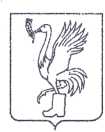 СОВЕТ ДЕПУТАТОВТАЛДОМСКОГО ГОРОДСКОГО ОКРУГА МОСКОВСКОЙ ОБЛАСТИ141900, г. Талдом, пл. К. Маркса, 12                                                          тел. 8-(49620)-6-35-61; т/ф 8-(49620)-3-33-29 Р Е Ш Е Н И Еот __26 октября___  2023 г.                                                            №  88┌                                                              ┐О согласовании передачи помещений в безвозмездное пользование Государственному бюджетному учреждению Московской области «Центральный Государственный архив Московской области»В соответствии с Федеральным законом от 6 октября 2003 года № 131-ФЗ «Об общих принципах организации местного самоуправления в Российской Федерации», руководствуясь ст. 47 Устава Талдомского городского округа Московской области зарегистрированного в Управлении Министерства юстиции Российской Федерации по Московской области 24.12.2018 года № RU 503650002018001, письмом Министерства Государственного управления, информационных технологий и связи Московской области №11-8053/Исх-09 от 20.09.2023 г.; рассмотрев обращение главы Талдомского городского округа Московской области № 2919 от 12.10.2023 года, Совет депутатов Талдомского городского округа Московской областиРЕШИЛ:1. Согласовать передачу помещений в безвозмездное пользование Государственному бюджетному учреждению Московской области «Центральный государственный архив Московской области» сроком на 1 (один) год с 01.01.2024 по 31.12.2024 гг., расположенных по адресу: МО, г. Талдом, ул. Красноармейская, д. 3, общей площадью 439,7 кв.м.2. Контроль исполнения настоящего решения возложить на председателя Совета депутатов Талдомского городского округа Московской области М.И. Аникеева.Председатель Совета депутатовТалдомского городского округа	     М.И. АникеевГлава Талдомского городского округа                                                                                               Ю.В. Крупенин